ЭТО СЧАСТЬЕ – ПУТЬ ДОМОЙ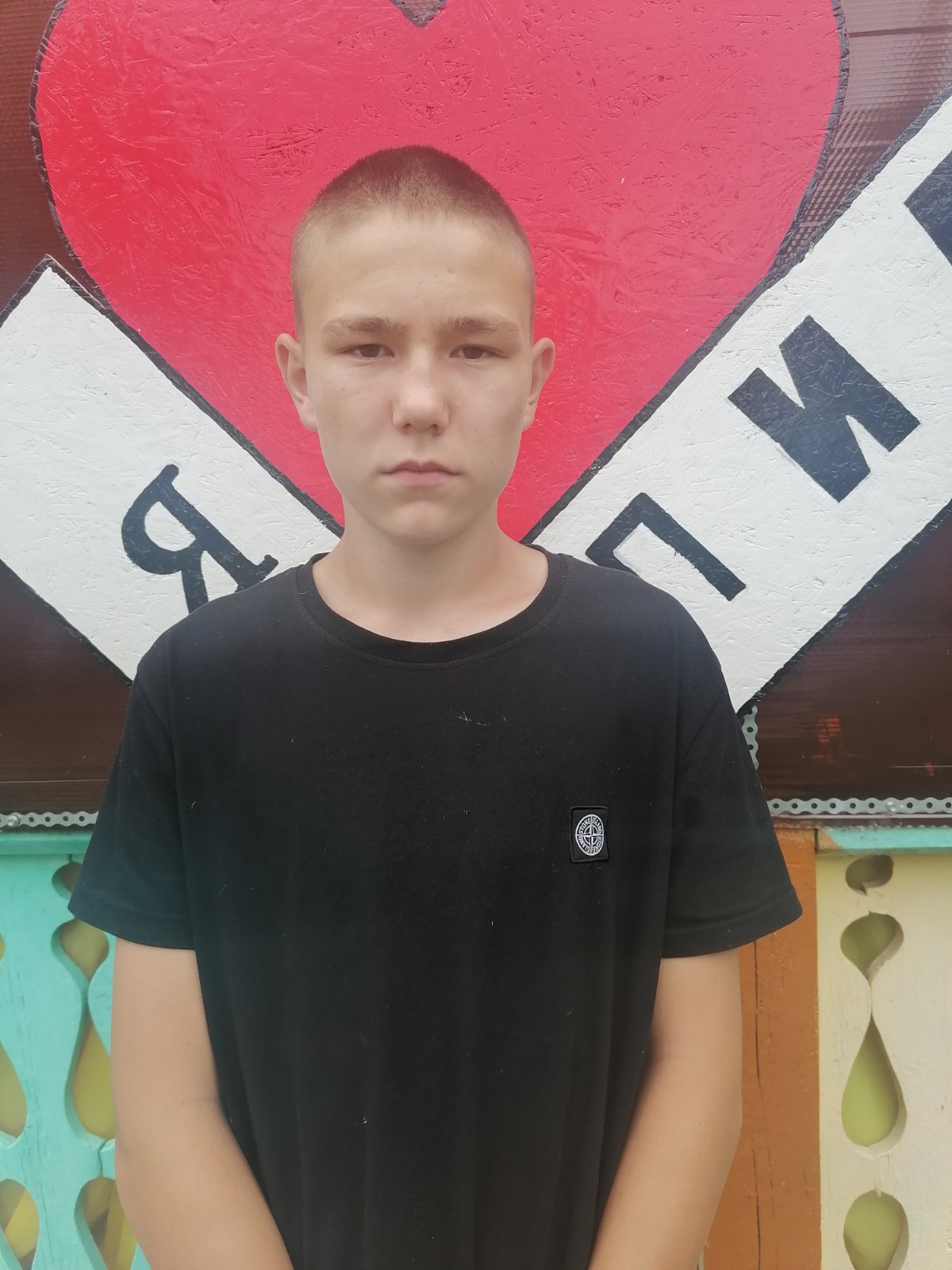 ОЛЕГродился  в 2015 году,доброжелательный, общительный, заботливый, трудолюбивый, легко идет на контакт, имеет  младшего  братаПо вопросу приема ребенка в семью обращаться в  отдел опеки и попечительства администрации муниципального района «Карымский район» по  адресу: п. Карымское, ул. Верхняя, д.35